FOTOS DE LA UDI EN EL AULA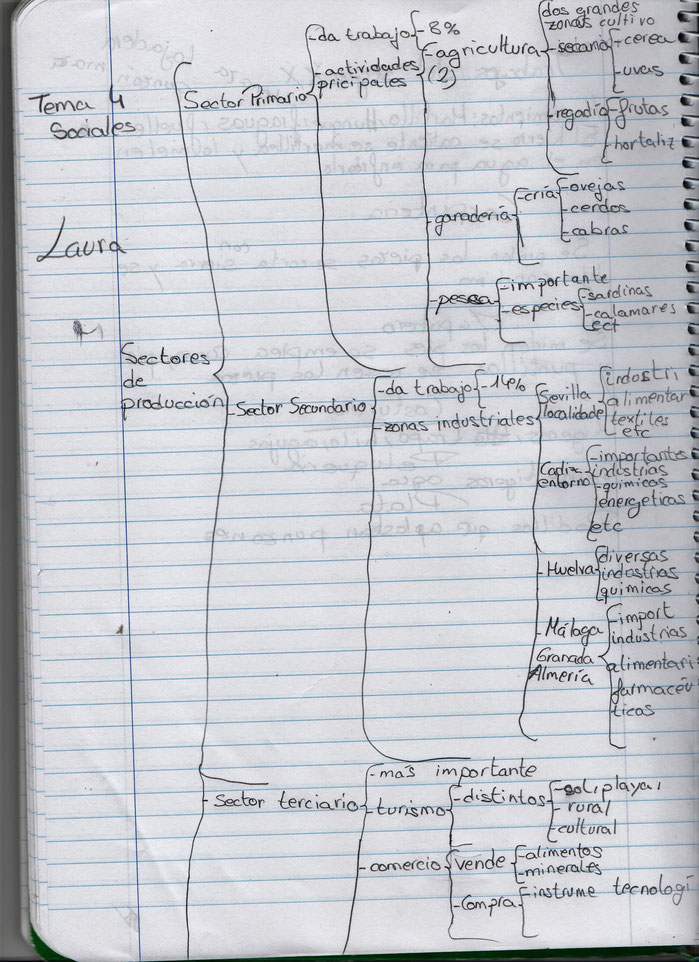 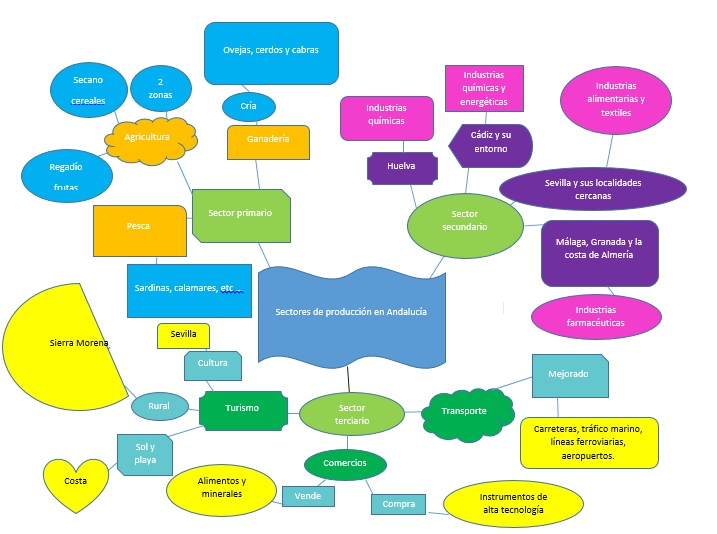 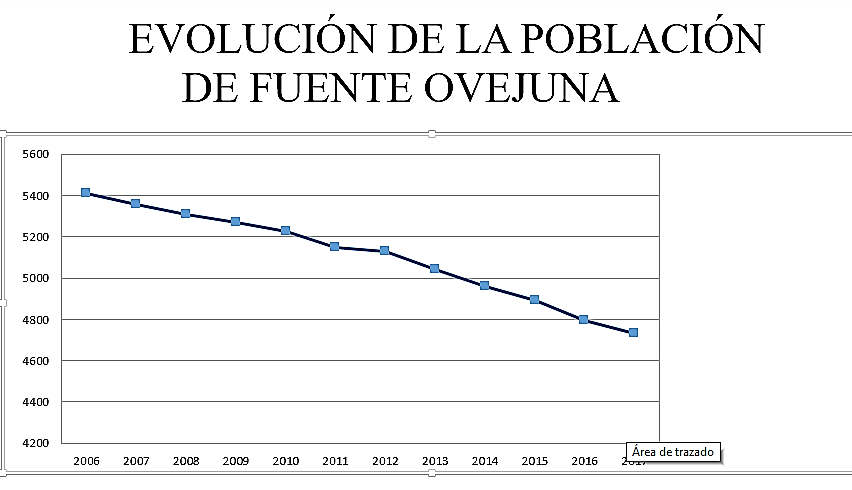 IDENTIFICACIÓNTÍTULO UDI: TEMA 4: SECTORES ECONÓMICOS. EDUCACIÓN FINANCIERA.TÍTULO UDI: TEMA 4: SECTORES ECONÓMICOS. EDUCACIÓN FINANCIERA.IDENTIFICACIÓNCURSO:  ºÁREA: SOCIALESIDENTIFICACIÓNJUSTIFICACIÓNComenzamos interpretando y estructurando de forma individual, clara y precisa  información relativa a la población. Trabajamos con fuentes indirectas (libro de texto).  Presentamos los datos a través de gráficos y estudiamos los conceptos básicos para una posterior exposición oral. Y terminamos acercándonos a la realidad local a través de un estudio de los sectores económicos de nuestra aldea.IDENTIFICACIÓNTEMPORALIZACIÓNUna quincenaCONCRECIÓN CURRICULARCONCRECIÓN CURRICULARCONCRECIÓN CURRICULARCRITERIOS DE EVALUACIÓNCRITERIOS DE EVALUACIÓNCRITERIOS DE EVALUACIÓNCE 3.1 Obtener información concreta y relevante sobre hechos o fenómenos previamente delimitados, utilizando diferentes fuentes (directas e indirectas), utilizando las tecnologías de la información y la comunicación para obtener información, aprendiendo y expresando contenidos sobre Ciencias sociales.CE.3.2. Desarrollar la responsabilidad,  el esfuerzo, la constancia en el estudio, la creatividad y el espíritu emprendedor obteniendo conclusiones innovadoras, realizando trabajos y presentaciones a nivel individual y colaborando en grupo de manera responsable mediante la búsqueda, selección y organización de textos de carácter social, geográfico o histórico, aceptando las diferencias con respeto y tolerancia hacia otras ideas y aportaciones.CE 3.3. Valorar la importancia de una convivencia pacífica, democrática y tolerante, participando de forma eficaz y constructiva en la vida social, mostrando estrategias para resolver conflictos, cooperando, dialogando y desarrollando actitudes de trabajo en equipo y hábitos para asumir nuevos roles en una sociedad en continuo cambio.CE. 3.8. Comprender los principales conceptos demográficos y su relación con los factores geográficos, sociales, económicos o culturales distinguiendo los principales rasgos de la población andaluza, española y europea, explicando su evolución y su distribución demográfica, representándola  gráficamente y describir los movimientos migratorios de la población en España.CE.  3.9. Explicar las diferencias entre materias primas y los productos elaborados, identificando las actividades que se realizan para obtenerlos así como las actividades que pertenecen a cada uno de los sectores económicos, describiendo las características de estos y reconociendo las principales actividades económicas de España y Europa.CE. 3.10 Describir el funcionamiento de la publicidad y sus técnicas, distinguiendo publicidad educativa y publicidad consumista. Tomar conciencia del valor del dinero y sus usos mediante un consumo responsable y el sentido del ahorro, los beneficios que ofrece el espíritu emprendedor y reconociendo la necesidad de compromiso para la tributación de todas las personas físicas y explicar las características esenciales de una empresa, especificando las diferentes actividades y formas de organización que pueden desarrollar, distinguiendo entre los distintos tipos de empresas.E. 3.10CE.3.11- Conocer y respetar las normas de circulación y fomentar la seguridad vial en todos sus aspectos.CE 3.1 Obtener información concreta y relevante sobre hechos o fenómenos previamente delimitados, utilizando diferentes fuentes (directas e indirectas), utilizando las tecnologías de la información y la comunicación para obtener información, aprendiendo y expresando contenidos sobre Ciencias sociales.CE.3.2. Desarrollar la responsabilidad,  el esfuerzo, la constancia en el estudio, la creatividad y el espíritu emprendedor obteniendo conclusiones innovadoras, realizando trabajos y presentaciones a nivel individual y colaborando en grupo de manera responsable mediante la búsqueda, selección y organización de textos de carácter social, geográfico o histórico, aceptando las diferencias con respeto y tolerancia hacia otras ideas y aportaciones.CE 3.3. Valorar la importancia de una convivencia pacífica, democrática y tolerante, participando de forma eficaz y constructiva en la vida social, mostrando estrategias para resolver conflictos, cooperando, dialogando y desarrollando actitudes de trabajo en equipo y hábitos para asumir nuevos roles en una sociedad en continuo cambio.CE. 3.8. Comprender los principales conceptos demográficos y su relación con los factores geográficos, sociales, económicos o culturales distinguiendo los principales rasgos de la población andaluza, española y europea, explicando su evolución y su distribución demográfica, representándola  gráficamente y describir los movimientos migratorios de la población en España.CE.  3.9. Explicar las diferencias entre materias primas y los productos elaborados, identificando las actividades que se realizan para obtenerlos así como las actividades que pertenecen a cada uno de los sectores económicos, describiendo las características de estos y reconociendo las principales actividades económicas de España y Europa.CE. 3.10 Describir el funcionamiento de la publicidad y sus técnicas, distinguiendo publicidad educativa y publicidad consumista. Tomar conciencia del valor del dinero y sus usos mediante un consumo responsable y el sentido del ahorro, los beneficios que ofrece el espíritu emprendedor y reconociendo la necesidad de compromiso para la tributación de todas las personas físicas y explicar las características esenciales de una empresa, especificando las diferentes actividades y formas de organización que pueden desarrollar, distinguiendo entre los distintos tipos de empresas.E. 3.10CE.3.11- Conocer y respetar las normas de circulación y fomentar la seguridad vial en todos sus aspectos.CE 3.1 Obtener información concreta y relevante sobre hechos o fenómenos previamente delimitados, utilizando diferentes fuentes (directas e indirectas), utilizando las tecnologías de la información y la comunicación para obtener información, aprendiendo y expresando contenidos sobre Ciencias sociales.CE.3.2. Desarrollar la responsabilidad,  el esfuerzo, la constancia en el estudio, la creatividad y el espíritu emprendedor obteniendo conclusiones innovadoras, realizando trabajos y presentaciones a nivel individual y colaborando en grupo de manera responsable mediante la búsqueda, selección y organización de textos de carácter social, geográfico o histórico, aceptando las diferencias con respeto y tolerancia hacia otras ideas y aportaciones.CE 3.3. Valorar la importancia de una convivencia pacífica, democrática y tolerante, participando de forma eficaz y constructiva en la vida social, mostrando estrategias para resolver conflictos, cooperando, dialogando y desarrollando actitudes de trabajo en equipo y hábitos para asumir nuevos roles en una sociedad en continuo cambio.CE. 3.8. Comprender los principales conceptos demográficos y su relación con los factores geográficos, sociales, económicos o culturales distinguiendo los principales rasgos de la población andaluza, española y europea, explicando su evolución y su distribución demográfica, representándola  gráficamente y describir los movimientos migratorios de la población en España.CE.  3.9. Explicar las diferencias entre materias primas y los productos elaborados, identificando las actividades que se realizan para obtenerlos así como las actividades que pertenecen a cada uno de los sectores económicos, describiendo las características de estos y reconociendo las principales actividades económicas de España y Europa.CE. 3.10 Describir el funcionamiento de la publicidad y sus técnicas, distinguiendo publicidad educativa y publicidad consumista. Tomar conciencia del valor del dinero y sus usos mediante un consumo responsable y el sentido del ahorro, los beneficios que ofrece el espíritu emprendedor y reconociendo la necesidad de compromiso para la tributación de todas las personas físicas y explicar las características esenciales de una empresa, especificando las diferentes actividades y formas de organización que pueden desarrollar, distinguiendo entre los distintos tipos de empresas.E. 3.10CE.3.11- Conocer y respetar las normas de circulación y fomentar la seguridad vial en todos sus aspectos.OBJETIVOS DIDÁCTICOSOBJETIVOS DIDÁCTICOSOBJETIVOS DIDÁCTICOSO.CS.1. Desarrollar hábitos que favorezcan o potencien el uso de estrategias para el trabajo individual y de grupo de forma cooperativa, en contextos próximos, presentando una actitud responsable, de esfuerzo y constancia, de confianza en sí mismo, sentido crítico, iniciativa personal, curiosidad, interés y creatividad en la construcción del conocimiento y espíritu emprendedor, con la finalidad de planificar y gestionar proyectos relacionados con la vida cotidiana.O.CS.2. Iniciarse en el conocimiento y puesta en práctica de las estrategias para la información y la comunicación, desarrollando estrategias de tratamiento de la información para la puesta en práctica de las competencias implícitas en el desempeño de tareas cotidianas, mediante diferentes métodos, fuentes y textos.O.CS.3. Conocer, valorar y respetar los derechos humanos y valores democráticos que otorgan idiosincrasia propia a los diferentes grupos humanos,poniendo en práctica habilidades y estrategias para la prevención y resolución pacífica y tolerante de conflictos en el ámbito familiar y social en los que vivey se desarrolla como persona.O.C.S.7. Comprender las diferentes manifestaciones  culturales y lingüísticas de su Comunidad Autónoma así como de España y la Unión Europea, reconociendo y respetando las diferencias entre personas, a partir de la diversidad de factores geográficos, sociales económicos o culturales, rasgos propios de cada población y variables demográficas, entiendo Andalucía como comunidad de encuentro de culturas.O.CS.8.  Identificar las actividades de cada uno de los sectores económicos y de producción de Andalucía, España y Europa, desarrollando la capacidad emprendedora y el estudio de empresas de su entorno, tomando una actitud responsable hacia el consumo,  el ahorro, la salud laboral y la educación vialO.CS.1. Desarrollar hábitos que favorezcan o potencien el uso de estrategias para el trabajo individual y de grupo de forma cooperativa, en contextos próximos, presentando una actitud responsable, de esfuerzo y constancia, de confianza en sí mismo, sentido crítico, iniciativa personal, curiosidad, interés y creatividad en la construcción del conocimiento y espíritu emprendedor, con la finalidad de planificar y gestionar proyectos relacionados con la vida cotidiana.O.CS.2. Iniciarse en el conocimiento y puesta en práctica de las estrategias para la información y la comunicación, desarrollando estrategias de tratamiento de la información para la puesta en práctica de las competencias implícitas en el desempeño de tareas cotidianas, mediante diferentes métodos, fuentes y textos.O.CS.3. Conocer, valorar y respetar los derechos humanos y valores democráticos que otorgan idiosincrasia propia a los diferentes grupos humanos,poniendo en práctica habilidades y estrategias para la prevención y resolución pacífica y tolerante de conflictos en el ámbito familiar y social en los que vivey se desarrolla como persona.O.C.S.7. Comprender las diferentes manifestaciones  culturales y lingüísticas de su Comunidad Autónoma así como de España y la Unión Europea, reconociendo y respetando las diferencias entre personas, a partir de la diversidad de factores geográficos, sociales económicos o culturales, rasgos propios de cada población y variables demográficas, entiendo Andalucía como comunidad de encuentro de culturas.O.CS.8.  Identificar las actividades de cada uno de los sectores económicos y de producción de Andalucía, España y Europa, desarrollando la capacidad emprendedora y el estudio de empresas de su entorno, tomando una actitud responsable hacia el consumo,  el ahorro, la salud laboral y la educación vialO.CS.1. Desarrollar hábitos que favorezcan o potencien el uso de estrategias para el trabajo individual y de grupo de forma cooperativa, en contextos próximos, presentando una actitud responsable, de esfuerzo y constancia, de confianza en sí mismo, sentido crítico, iniciativa personal, curiosidad, interés y creatividad en la construcción del conocimiento y espíritu emprendedor, con la finalidad de planificar y gestionar proyectos relacionados con la vida cotidiana.O.CS.2. Iniciarse en el conocimiento y puesta en práctica de las estrategias para la información y la comunicación, desarrollando estrategias de tratamiento de la información para la puesta en práctica de las competencias implícitas en el desempeño de tareas cotidianas, mediante diferentes métodos, fuentes y textos.O.CS.3. Conocer, valorar y respetar los derechos humanos y valores democráticos que otorgan idiosincrasia propia a los diferentes grupos humanos,poniendo en práctica habilidades y estrategias para la prevención y resolución pacífica y tolerante de conflictos en el ámbito familiar y social en los que vivey se desarrolla como persona.O.C.S.7. Comprender las diferentes manifestaciones  culturales y lingüísticas de su Comunidad Autónoma así como de España y la Unión Europea, reconociendo y respetando las diferencias entre personas, a partir de la diversidad de factores geográficos, sociales económicos o culturales, rasgos propios de cada población y variables demográficas, entiendo Andalucía como comunidad de encuentro de culturas.O.CS.8.  Identificar las actividades de cada uno de los sectores económicos y de producción de Andalucía, España y Europa, desarrollando la capacidad emprendedora y el estudio de empresas de su entorno, tomando una actitud responsable hacia el consumo,  el ahorro, la salud laboral y la educación vialCONTENIDOSCONTENIDOSCONTENIDOSCONTENIDOSIniciación al conocimiento científico y su aplicación en las Ciencias Sociales.Recogida de información del tema a tratar, utilizando diferentes fuentes (directas e indirectas).Utilización de las tecnologías de la información y la comunicación para buscar y seleccionar información y presentar conclusiones.Desarrollo de estrategias para organizar, memorizar y recuperar la información obtenida mediante diferentes métodos y fuentes.Utilización y lectura de diferentes lenguajes textuales y gráficos.Técnicas de estudio.Estrategias para desarrollar la responsabilidad, la capacidad de esfuerzo y la constancia en el estudio.Fomento de técnicas de animación a la lectura de textos de divulgación de las Ciencias sociales (de carácter social, geográfico e histórico).1.9. Utilización de estrategias para potenciar la cohesión del grupo y el trabajo cooperativo.1.10. Uso  correcto de diversos materiales con los que se trabaja.1.11. Planificación y gestión de proyectos con el fin de alcanzar objetivos. Iniciativa emprendedoraEstrategias para la resolución de conflictos, utilización de las normas de convivencia y valoración de la convivencia pacífica y tolerante.1.13.- Sensibilidad, sentido crítico en el análisis y el compromiso en relación con la búsqueda de las mejores alternativas para progresar y desarrollarnos.3.2. Demografía. Población absoluta. Densidad de población. Variables demográficas (Natalidad, mortalidad, migraciones…). Distribución espacial, crecimiento natural y crecimiento real de la población. Representación gráfica. Pirámides de población, gráficos de barras y diagramas circulares. Población de Andalucía y España: distribución y evolución.Los movimientos migratorios en Andalucía. El éxodo rural. Población de Andalucía, España yEuropa: distribución y evolución.3.3. Los sectores de producción: primario, secundario y terciario. Las actividades económicas y los sectores productivos de Andalucía, España y Europa. La producción de bienes y servicios. El consumo y la publicidad. Educación financiera. El dinero. El ahorro. Empleabilidad y espíritu emprendedor. La em- presa. Actividad y funciones de las empresas. Pequeñas y grandes empresas. Formas de organización.CONTENIDOSIniciación al conocimiento científico y su aplicación en las Ciencias Sociales.Recogida de información del tema a tratar, utilizando diferentes fuentes (directas e indirectas).Utilización de las tecnologías de la información y la comunicación para buscar y seleccionar información y presentar conclusiones.Desarrollo de estrategias para organizar, memorizar y recuperar la información obtenida mediante diferentes métodos y fuentes.Utilización y lectura de diferentes lenguajes textuales y gráficos.Técnicas de estudio.Estrategias para desarrollar la responsabilidad, la capacidad de esfuerzo y la constancia en el estudio.Fomento de técnicas de animación a la lectura de textos de divulgación de las Ciencias sociales (de carácter social, geográfico e histórico).1.9. Utilización de estrategias para potenciar la cohesión del grupo y el trabajo cooperativo.1.10. Uso  correcto de diversos materiales con los que se trabaja.1.11. Planificación y gestión de proyectos con el fin de alcanzar objetivos. Iniciativa emprendedoraEstrategias para la resolución de conflictos, utilización de las normas de convivencia y valoración de la convivencia pacífica y tolerante.1.13.- Sensibilidad, sentido crítico en el análisis y el compromiso en relación con la búsqueda de las mejores alternativas para progresar y desarrollarnos.3.2. Demografía. Población absoluta. Densidad de población. Variables demográficas (Natalidad, mortalidad, migraciones…). Distribución espacial, crecimiento natural y crecimiento real de la población. Representación gráfica. Pirámides de población, gráficos de barras y diagramas circulares. Población de Andalucía y España: distribución y evolución.Los movimientos migratorios en Andalucía. El éxodo rural. Población de Andalucía, España yEuropa: distribución y evolución.3.3. Los sectores de producción: primario, secundario y terciario. Las actividades económicas y los sectores productivos de Andalucía, España y Europa. La producción de bienes y servicios. El consumo y la publicidad. Educación financiera. El dinero. El ahorro. Empleabilidad y espíritu emprendedor. La em- presa. Actividad y funciones de las empresas. Pequeñas y grandes empresas. Formas de organización.CONTENIDOSIniciación al conocimiento científico y su aplicación en las Ciencias Sociales.Recogida de información del tema a tratar, utilizando diferentes fuentes (directas e indirectas).Utilización de las tecnologías de la información y la comunicación para buscar y seleccionar información y presentar conclusiones.Desarrollo de estrategias para organizar, memorizar y recuperar la información obtenida mediante diferentes métodos y fuentes.Utilización y lectura de diferentes lenguajes textuales y gráficos.Técnicas de estudio.Estrategias para desarrollar la responsabilidad, la capacidad de esfuerzo y la constancia en el estudio.Fomento de técnicas de animación a la lectura de textos de divulgación de las Ciencias sociales (de carácter social, geográfico e histórico).1.9. Utilización de estrategias para potenciar la cohesión del grupo y el trabajo cooperativo.1.10. Uso  correcto de diversos materiales con los que se trabaja.1.11. Planificación y gestión de proyectos con el fin de alcanzar objetivos. Iniciativa emprendedoraEstrategias para la resolución de conflictos, utilización de las normas de convivencia y valoración de la convivencia pacífica y tolerante.1.13.- Sensibilidad, sentido crítico en el análisis y el compromiso en relación con la búsqueda de las mejores alternativas para progresar y desarrollarnos.3.2. Demografía. Población absoluta. Densidad de población. Variables demográficas (Natalidad, mortalidad, migraciones…). Distribución espacial, crecimiento natural y crecimiento real de la población. Representación gráfica. Pirámides de población, gráficos de barras y diagramas circulares. Población de Andalucía y España: distribución y evolución.Los movimientos migratorios en Andalucía. El éxodo rural. Población de Andalucía, España yEuropa: distribución y evolución.3.3. Los sectores de producción: primario, secundario y terciario. Las actividades económicas y los sectores productivos de Andalucía, España y Europa. La producción de bienes y servicios. El consumo y la publicidad. Educación financiera. El dinero. El ahorro. Empleabilidad y espíritu emprendedor. La em- presa. Actividad y funciones de las empresas. Pequeñas y grandes empresas. Formas de organización.COMPETENCIASCOMPETENCIASCOMPETENCIASCD, CCL, SIEP, CMCT, CSYC, CEC, CAACD, CCL, SIEP, CMCT, CSYC, CEC, CAACD, CCL, SIEP, CMCT, CSYC, CEC, CAATRANSPOSICIÓN DIDÁCTICA:TRANSPOSICIÓN DIDÁCTICA:TRANSPOSICIÓN DIDÁCTICA:TRANSPOSICIÓN DIDÁCTICA:TÍTULO DE LATAREA: REPORTAJE SOBRE LOS SECTORES ECONÓMICOS DE ARGALLÓNTÍTULO DE LATAREA: REPORTAJE SOBRE LOS SECTORES ECONÓMICOS DE ARGALLÓNTÍTULO DE LATAREA: REPORTAJE SOBRE LOS SECTORES ECONÓMICOS DE ARGALLÓNTÍTULO DE LATAREA: REPORTAJE SOBRE LOS SECTORES ECONÓMICOS DE ARGALLÓNACTIVIDADES   Y   EJERCICIOSACTIVIDADES   Y   EJERCICIOSACTIVIDADES   Y   EJERCICIOSACTIVIDADES   Y   EJERCICIOSA través de las siguientes actividades del libro de texto trabajamos forma individual, clara y precisa  información relativa a la población. Trabajamos con fuentes indirectas (libro de texto).  Presentamos los datos a través de gráficos y estudiamos los conceptos básicos para una posterior exposición oral. Y terminamos acercándonos a la realidad local a través de un estudio de los sectores económicos de nuestra aldea.TEMA 4: SECTORES ECONÓMICOS. EDUCACIÓN FINANCIERA.Busca información en el libro de texto sobre la población       - Haz un esquema en tu cuaderno de la página 74.        - Estudia el esquema y exponlo oralmente. - Haz el esquema de las páginas 76-77  y conviértelo en mapa conceptual. Incluye o pinta dibujos en cada apartado.             (Súbelo a JIMDO).Buscamos información en internet sobre la población de Fuente Obejuna: Habitantes, trabajos, edad de la población…y hacemos la pirámide.http://www.foro-ciudad.com/cordoba/fuente-obejuna/mensaje-11459159.htmlSolicitamos por correo electrónico al Ayuntamiento los datos de población de Argallón. (padrón municipal) para confeccionar la pirámide de población.Control Sin Libro (página 74 )Control Con Libro (Búsqueda de información)Asamblea: Hablamos sobre los tres sectores económicos que existen.Hacemos grupos para repartir los distintos establecimientos y personas que vamos a entrevistar.Confeccionamos las entrevistas con un guion de preguntas interesantes.Haremos las entrevistas con una grabadora o haremos fotos y videos.Montaremos el material como un reportaje. Datos sobre Argallón (Habitantes, edades, y sectores económicos que existen).A través de las siguientes actividades del libro de texto trabajamos forma individual, clara y precisa  información relativa a la población. Trabajamos con fuentes indirectas (libro de texto).  Presentamos los datos a través de gráficos y estudiamos los conceptos básicos para una posterior exposición oral. Y terminamos acercándonos a la realidad local a través de un estudio de los sectores económicos de nuestra aldea.TEMA 4: SECTORES ECONÓMICOS. EDUCACIÓN FINANCIERA.Busca información en el libro de texto sobre la población       - Haz un esquema en tu cuaderno de la página 74.        - Estudia el esquema y exponlo oralmente. - Haz el esquema de las páginas 76-77  y conviértelo en mapa conceptual. Incluye o pinta dibujos en cada apartado.             (Súbelo a JIMDO).Buscamos información en internet sobre la población de Fuente Obejuna: Habitantes, trabajos, edad de la población…y hacemos la pirámide.http://www.foro-ciudad.com/cordoba/fuente-obejuna/mensaje-11459159.htmlSolicitamos por correo electrónico al Ayuntamiento los datos de población de Argallón. (padrón municipal) para confeccionar la pirámide de población.Control Sin Libro (página 74 )Control Con Libro (Búsqueda de información)Asamblea: Hablamos sobre los tres sectores económicos que existen.Hacemos grupos para repartir los distintos establecimientos y personas que vamos a entrevistar.Confeccionamos las entrevistas con un guion de preguntas interesantes.Haremos las entrevistas con una grabadora o haremos fotos y videos.Montaremos el material como un reportaje. Datos sobre Argallón (Habitantes, edades, y sectores económicos que existen).A través de las siguientes actividades del libro de texto trabajamos forma individual, clara y precisa  información relativa a la población. Trabajamos con fuentes indirectas (libro de texto).  Presentamos los datos a través de gráficos y estudiamos los conceptos básicos para una posterior exposición oral. Y terminamos acercándonos a la realidad local a través de un estudio de los sectores económicos de nuestra aldea.TEMA 4: SECTORES ECONÓMICOS. EDUCACIÓN FINANCIERA.Busca información en el libro de texto sobre la población       - Haz un esquema en tu cuaderno de la página 74.        - Estudia el esquema y exponlo oralmente. - Haz el esquema de las páginas 76-77  y conviértelo en mapa conceptual. Incluye o pinta dibujos en cada apartado.             (Súbelo a JIMDO).Buscamos información en internet sobre la población de Fuente Obejuna: Habitantes, trabajos, edad de la población…y hacemos la pirámide.http://www.foro-ciudad.com/cordoba/fuente-obejuna/mensaje-11459159.htmlSolicitamos por correo electrónico al Ayuntamiento los datos de población de Argallón. (padrón municipal) para confeccionar la pirámide de población.Control Sin Libro (página 74 )Control Con Libro (Búsqueda de información)Asamblea: Hablamos sobre los tres sectores económicos que existen.Hacemos grupos para repartir los distintos establecimientos y personas que vamos a entrevistar.Confeccionamos las entrevistas con un guion de preguntas interesantes.Haremos las entrevistas con una grabadora o haremos fotos y videos.Montaremos el material como un reportaje. Datos sobre Argallón (Habitantes, edades, y sectores económicos que existen).A través de las siguientes actividades del libro de texto trabajamos forma individual, clara y precisa  información relativa a la población. Trabajamos con fuentes indirectas (libro de texto).  Presentamos los datos a través de gráficos y estudiamos los conceptos básicos para una posterior exposición oral. Y terminamos acercándonos a la realidad local a través de un estudio de los sectores económicos de nuestra aldea.TEMA 4: SECTORES ECONÓMICOS. EDUCACIÓN FINANCIERA.Busca información en el libro de texto sobre la población       - Haz un esquema en tu cuaderno de la página 74.        - Estudia el esquema y exponlo oralmente. - Haz el esquema de las páginas 76-77  y conviértelo en mapa conceptual. Incluye o pinta dibujos en cada apartado.             (Súbelo a JIMDO).Buscamos información en internet sobre la población de Fuente Obejuna: Habitantes, trabajos, edad de la población…y hacemos la pirámide.http://www.foro-ciudad.com/cordoba/fuente-obejuna/mensaje-11459159.htmlSolicitamos por correo electrónico al Ayuntamiento los datos de población de Argallón. (padrón municipal) para confeccionar la pirámide de población.Control Sin Libro (página 74 )Control Con Libro (Búsqueda de información)Asamblea: Hablamos sobre los tres sectores económicos que existen.Hacemos grupos para repartir los distintos establecimientos y personas que vamos a entrevistar.Confeccionamos las entrevistas con un guion de preguntas interesantes.Haremos las entrevistas con una grabadora o haremos fotos y videos.Montaremos el material como un reportaje. Datos sobre Argallón (Habitantes, edades, y sectores económicos que existen).METODOLOGÍARECURSOSPROCESOS COGNITIVOSESCENARIOSOCIALES:Investigación grupalJuego de rolesPROCESAMIENTO DE LA INFORMACIÓN:Inductivo básicoFormación de conceptosMemorísticoSinécticoIndagación CientíficaCONDUCTUALES:Enseñanza directaEnseñanza no directivaLibro de textoCuadernoFichero ortográficoBiblioteca de aulaOrdenadorPizarra DigitalPágina web propiaPágina web CP LoretoAnalíticoLógicoAnalógicoCreativoSECUNDARIO: EscolarComunitario                                                                                                                                                                                   INSTR                                                              INDICADORES DE LOGRO                                                                                                       DE                                                                                                                                                                                                                                EVALUAC                                                                                                                                                                                   INSTR                                                              INDICADORES DE LOGRO                                                                                                       DE                                                                                                                                                                                                                                EVALUACCS 3.1.1.6º Busca, selecciona y organiza información concreta y relevante. La analiza mediante subrayados, esquemas, líneas del tiempo, etc. obtiene conclusiones, reflexiona acerca del proceso seguido y lo comunica oralmente y/o por escrito con una terminología adecuada, usando las tecnologías de la información y la comunicación y elabora trabajos.PRUEBA ORALCS.3.1.2.6º.- Utiliza las tecnologías de la información y la comunicación para elaborar trabajos y analiza información manejando imágenes, tablas, gráficos, esquemas y resúmenes, presentando un informe o presentación digital.PRUEBA ORALC.S. 3.2.1.6ºRealiza las tareas, con autonomía, y elabora trabajos, presentándolos de manera ordenada, clara y limpia, usando el vocabulario adecuado exponiéndolos oralmente y mostrando actitudes de confianza en sí mismo, sentido crítico, iniciativa personal, curiosidad, interés, creatividad en el aprendizaje y espíritu emprendedor.  PRUEBAESCRITAC.S. 3.2.2.6ºUtiliza estrategias para realizar un trabajo y participa en actividades de grupo adoptando un comportamiento  responsable, constructivo y solidario y respeta los principios básicos del funcionamiento democrático.PRÁCTICACS.3.3.1. 6º Valora la importancia de una convivencia pacífica y tolerante entre los diferentes grupos humanos sobre la base de los valores democráticos y los derechos humanos universalmente compartidos. Participa de una manera eficaz y constructiva en la vida social y crea estrategias para resolver conflictos.PRÁCTICACS.3.3.3. 6º Utiliza estrategias creativas y de emprendimiento para realizar trabajos de forma individual y en equipo, planificando trabajos en grupo y coordinando, tomando decisiones y aceptando responsabilidades con habilidad para la resolución pacífica de conflictosPRUEBA ESCRITACS.3.8.1.6º Define conceptos básicos demográficos, población de un territorio e identifica los principales factores que inciden en la misma, interpretando una pirámide de población y otros gráficos usados en su estudio y sitúa en un mapa los mayores núcleos de población en España y las zonas más densamente pobladas, describiendo densidad de población de Andalucía.PRUEBA ESCRITA2.9.1.6º Identifica y define materias primas y productos elaborados y los asocia con las actividades económicas que conllevan hasta su venta ordenando su proceso hasta su comercialización (agricultura, industria, transporte, comercio), explica las características de los tres sectores de actividades económicas y clasifica las distintas actividades en cada grupo al que pertenecen, según su localización en el entorno (agrícolas, ganaderas, forestales, construcción, industriales, servicios,…CS.3.10.1 6º Valora con espíritu crítico la función de la publicidad y reconoce y explica las técnicas publicitarias más habituales, analizando ejemplos concretos e investiga sobre distintas estrategias de compra, comparando precios y recopilandoinformación, desarrollando la creatividad y la capacidad emprendedora.CS.3.10.2 6º Identifica distintos tipos de empresas en función de su actividad, describiendo formas de organización y reconociendo el espíritu emprendedor, planificando una pequeña acción empresarial en el grupo clase, con un presupuestode ingresos y gastos, comparando precios, recopilando información y decidiendo de forma creativa y autónoma. CS.3.11.1 6º Conoce y fomenta  la utilidad  de la educación vial y su puesta en práctica   para conseguir una mejor convivencia ciudadana